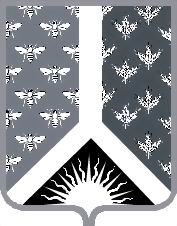 Кемеровская областьНовокузнецкий муниципальный районАдминистрация Новокузнецкого муниципального районаПОСТАНОВЛЕНИЕот 18.11.2020 № 212г. НовокузнецкО предельной стоимости одного квадратного метра общей площади жилого помещения при его приобретении на первичном рынке недвижимости для муниципальных нужд  по муниципальному образованию «Новокузнецкий муниципальный район» на IV квартал 2020 года»Руководствуясь   постановлением   Правительства   Кемеровской   области  –  Кузбасса от  02.04.2020 № 198 «Об утверждении методики расчета норматива средней стоимости 1 квадратного  метра  жилого  помещения»,    письмом   Министерства  строительства   Кузбасса от  28.10.2020 № МС-01/3530 и статьей 40 Устава муниципального образования «Новокузнецкий муниципальный район»:            1. Установить предельную стоимость одного квадратного метра общей площади жилого помещения при его приобретении на первичном рынке недвижимости для муниципальных нужд  по муниципальному образованию «Новокузнецкий муниципальный район» на IV квартал  2020 года в размере 48 124  (сорок восемь тысяч сто двадцать четыре ) рубля.2. Опубликовать настоящее постановление в Новокузнецкой районной газете «Сельские вести» и разместить на официальном сайте муниципального образования «Новокузнецкий муниципальный район» www.admnkr.ru в информационно-телекоммуникационной сети «Интернет».3. Настоящее постановление вступает в силу со дня, следующего за днем его официального опубликования, и распространяет свое действие на правоотношения, возникшие с 01.10.2020.Контроль за исполнением настоящего постановления возложить на первого заместителя главы Новокузнецкого муниципального района С.О. Милиниса.Глава Новокузнецкого муниципального района                        			     А.В. Шарнин                                                                               	